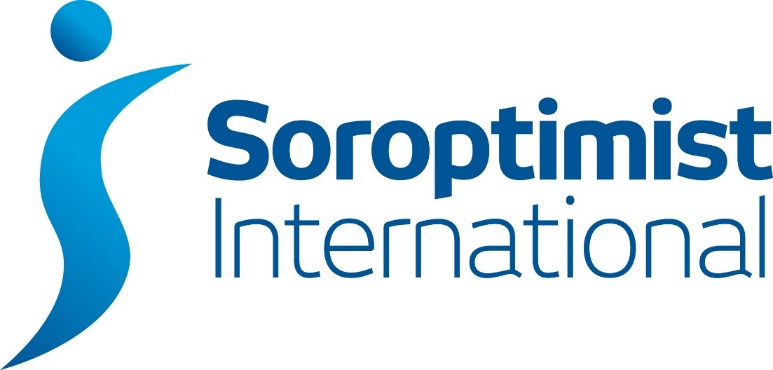                                London Chilternswww.sigbi.org/london-chilterns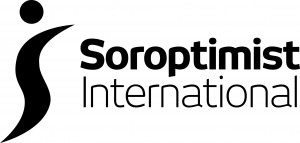 March 2020 Dear DiaryMonthly Bulletin from SI London Chilterns RegionPresident Denise’s Message for the Year is “Here to help all the Region’s Clubs”To publish something in Dear Diary and/or on the SILC website please email: silondonchilterns@hotmail.com Events in our RegionSI High Wycombe & District www.sigbi.org/high-wycombe-and-district  Saturday 7th March Beetles Evening The Reading Rooms, High Street, Chalfont St. Giles HP8 4QH. 7.00 for 7.15 start. £14 per head. An evening of fast, furious and frustrating fun. No expertise needed, just throw a dice. No teams or tables necessary. Prizes for the winners! Fish and chips or chicken and chips. (Vegetarian burgers or Veg Tikka Masala pie alternative) and dessert. Please bring your own drinks, glasses and nibbles.Raffle. In aid of Scannappeal Breast Scanner appeal. Contact Jan Still on 01494 873388 to book or janicestill@yahoo.co.uk   by 1st March latest with menu choices please.SI Slough, Windsor & Maidenhead; SI Thames Valley and SI High Wycombe & DistrictSunday 8th March International Women’s Day Conference with the theme of "International Women's Day - Helping Us Achieve Our Potential".  Desborough Theatre at the Royal Borough of Windsor and Maidenhead Town Hall, St Ives Road, Maidenhead, SL6 1RF www.desboroughtheatre.co.uk. Speakers include: Dame Vera Baird - Victim Commissioner for England and Wales; ex MP Fiona Mactaggart - Chair of the Fawcett Society; four(!) schoolgirls from the Girls Policy Forum; and Maria Evans – a volunteer with the Royal Borough’s Climate Emergency Committee. Ticket prices are £5 each or £10 for a display table and two stallholders. For any information please contact Jackie Paling on 01753 840666 or jackiepaling@hotmail.com SI London Chilterns www.sigbi.org/london-chilterns Saturday 14th March 2019 at 10am to 4pmRegional Meeting/Conference and Celebration of International Women’s Day. Venue:  Lancaster Hall Hotel - www.lancaster-hall-hotel.co.uk - 35 Craven Terrace, London W2 3EL. We have two excellent speakers. During the morning Dishi Attwood, SIGBI Ambassador for the Growth Plan will join us and after lunch Janis Feely MBE, Founder and Honorary Life President of The Living Room in Hertfordshire www.livingroomherts.org/ will tell us about the development of the initiative founded in 2000 to meet the needs of people living with all types of addictions. The day will start with a celebration of some extraordinary women’s lives to mark International Women’s Day. There will also be an opportunity for Clubs to share project ideas with each other, which is always popular. £10 for the day including a sandwich lunch and refreshments. Booking details have been sent to Clubs.SI Hertford and District  www.sigbi.org/hertford-and-districtFriday 20 March - Annual Wine into Water cheese and wine evening in support of WaterAid. From 6.30pm in Buckland, N. Herts. For further information, directions etc please contact   ktweston@btinternet.com  All Soroptimists and friends welcome.SI St Albans & District www.sigbi.org/st-albansSat 21 March – Charity Quiz Night – book before it’s sold out! Supporting Herts Rape Crisis and St Albans & Hertsmere Women’s Refuge. 7pm for 7.20pm start (aim to end 10.30pm). £12.50 fish and chip supper with chicken or veggie option. Cash bar. For more details visit the website www.sigbi.org/st-albans/quiz email: sistalbans@hotmail.com  or tel: 07834345796.SI Thames Valley www.sigbi.org/thames-valley Sunday 29th March 2020 30th (Pearl) Anniversary Celebration Lunch 12-00 for 12-30 at the River and Rowing Museum at Henley-on-Thames. £50.00 to include a welcome drink and a glass of something special for the toasts, a prize draw ticket, a small donation to charity and, time allowing, the opportunity to walk around the exhibition after lunch. Bookings by 28 Feb to Mrs R M Kirk, 1 Kingswood Cottages, Tag Lane, Hare Hatch, Berks, RG10 GSX.SI Aylesbury & District www.sigbi.org/aylesbury Saturday 4 April, 7.30 pm - Charity Quiz Night at Bedgrove Community Centre, Bedgrove Park, Ambleside, Aylesbury HP21 9TT. Tickets £13 per person (up to 8 in a team) includes a fish and chip supper with dessert (chicken or vegetarian option available). There will be a raffle and cash bar. For tickets email Sheila Cadge at: sheila.cadge@gmail.com SI Slough, Windsor & Maidenhead www.sigbi.org/slough-windsor-and-maidenhead  Sunday 5 April, Charter Lunch 12.30 for 1pm, 3 course lunch £39  Stirrups Country House Hotel, Maidens Green, Bracknell, RG42 6LD. Bookings by 23 March to sandra.bond2017@outlook.comSI St Albans & District www.sigbi.org/st-albansMon 27 April – Club’s AGM - transept at St Mary’s Redbourn from 7pm. A review of the year just gone, a look forward to the year ahead – we will celebrate together with a light buffet and refreshments. Email: sistalbans@hotmail.com  or tel: 07834345796Looking AheadUKPAC www.sigbi.org/ukpac/Sat 1 Aug – UKPAC Study Day Durham “Sex and Drugs and Rock and Roll” – save the date.SIGBI www.sigbi.org/belfast2020/Annual Conference Belfast 29-31 Oct “We Stand Up for Women” The recommended Region hotel is the Premier Inn, Cathedral Quarterwww.premierinn.com/gb/en/hotels/northern-ireland/antrim/belfast/belfast-city-cathedral-quarter.htmlMonthly Meeting Details of the Clubs in SI London Chilterns RegionSI Aylesbury & District, www.sigbi.org/aylesbury 1st Wednesday at 7pmCommunity Room at Tesco Extra, Broadfields Retail Park, Bicester Road, Aylesbury HP19 8BU.Chartered 14th June 1958SI Bedford, www.sigbi.org/bedford 3rd Monday at 7pmMeet at St Andrews Church Centre, Kimbolton Road, Bedford MK40 2PF. Chartered 6th October 1931.  SI Hertford & District, www.sigbi.org/hertford-and-district 1st and 3rd Monday, meet at 7.15, for 7.30pm start.At The Hertford Club, Lombard House, Bull Plain, Hertford SG14 1DT.  Chartered on 28th April 1956 SI High Wycombe & District www.sigbi.org/high-wycombe-and-district  1st Tuesday at 7pm Chartered on 1st January 1962At Brewers Fayre Papermill, London Road, Loudwater, High Wycombe HP10 9YL.  SI London Central and South West www.sigbi.org/london-central-and-southwest 2nd Tuesday at 7pm Chartered on 5th May 1927 & 27th July 1927Number 63 (Soroptimist) Ltd., 63 Bayswater Road, London W2 3PH. SI London Greater www.sigbi.org/london-greater 1st Thursday, meet at 6.30, for 7pm start.Number 63 (Soroptimist) Ltd., 63 Bayswater Road, London W2 3PH. Chartered on 14th February 1924SI Milton Keynes www.sigbi.org/milton-keynes 3rd Tuesdays 5.45pm MK SNAP, Walnut Tree MK7 7DE Contact sorptimistsmk@gmail.com SI Newbury & District www.sigbi.org/newbury-and-district 1st and 3rd Thursday [except August] at 7.30pmSt Georges Church Annex, Wash Common, Newbury RG14 6NU. Chartered on 1st January 1956SI Oxford & District www.sigbi.org/oxford-and-district 3rd Wednesday, meet at 6.30 for 7pm start.The Coach House, Quarry Road, Headington, Oxford OX3 8NU. Chartered on 1st January 1958SI Slough, Windsor & Maidenhead www.sigbi.org/slough-windsor-and-maidenhead  3rd Wednesday at 7pmFredrick’s Hotel, Shoppenhangers Road, Maidenhead SL6 2PZ. Chartered on 1st January 1961SI St Albans & District www.sigbi.org/st-albans2nd and 4th of most Mondays at 8pmChiswell Green United Reformed Church Hall, Watford Road, St Albans AL2 3HGemail: sistalbans@hotmail.com or Tel Jane: 0783 4345796. Chartered 1st January 1957SI Thames Valley www.sigbi.org/thames-valley 3rd Tuesday, meet at 7.30pm.Bourne End Library, Bourne End, Buckinghamshire SL8 5SX. Chartered on 31st March 1990Dates of Region Meetings/Conferences 202014 March 2020 -     10am to 4pm at Lancaster Hall Hotel - Celebration of International Women’s Day13 June 2020 -       10am to 4pm Milton Keynes10 October 2020 -  10am to 4pm at Lancaster Hall Hotel - AGM12 Dec 2020 -        10am to 4pm venue TBD - Celebration of International Women’s DayThe programme and back-issues of Dear Diary are available on the Region website www.sigbi.org/london-chilterns/programme/N.B. Check UN Days and Significant Dates in the Soroptimist Calendar by visiting:www.sigbi.org/members/programme/un-days-and-significant-datesDear Diary… is published monthly so let’s hear about your  Club’s events. Please email any entries for the next edition to: silondonchilterns@hotmail.com by Thursday 26 March 2020